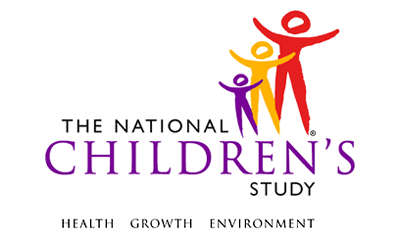 Birth Questionnaire – Child*This instrument is OMB-approved for multi-mode administration but this version of the instrument is designed for administration in this/these mode(s) only.This page intentionally left blank.Birth Questionnaire – ChildTABLE OF CONTENTSGENERAL PROGRAMMER INSTRUCTIONS:	1INTERVIEWER-COMPLETED QUESTIONS - OPENING	3BABY CHARACTERISTICS	5INFANT FEEDING	11INFANT SLEEP ENVIRONMENT AND ROUTINE	13WELL BABY CARE AND IMMUNIZATIONS	16PLANS FOR CHILDCARE	18INFANT MEDICAL CARE LOG INTRODUCTION	21This page intentionally left blank.Birth Questionnaire – ChildGENERAL PROGRAMMER INSTRUCTIONS:WHEN PROGRAMMING INSTRUMENTS, VALIDATE FIELD LENGTHS AND TYPES AGAINST THE MDES TO ENSURE DATA COLLECTION RESPONSES DO NOT EXCEED THOSE OF THE MDES.  SOME GENERAL ITEM LIMITS USED ARE AS FOLLOWS: Instrument Guidelines for Participant and Respondent IDs:PRENATALLY, THE P_ID IN THE MDES HEADER IS THAT OF THE PARTICIPANT (E.G. THE NON-PREGNANT WOMAN, PREGNANT WOMAN, OR THE FATHER).	POSTNATALLY, A RESPONDENT ID WILL BE USED IN ADDITION TO THE PARTICIPANT ID BECAUSE SOMEBODY OTHER THAN THE PARTICIPANT MAY BE COMPLETING THE INTERVIEW. FOR EXAMPLE, THE PARTICIPANT MAY BE THE CHILD AND THE RESPONDENT MAY BE THE MOTHER, FATHER, OR ANOTHER CAREGIVER.  THEREFORE, MDES VERSION 2.2 AND ALL FUTURE VERSIONS CONTAIN A R_P_ID (RESPONDENT PARTICIPANT ID) HEADER FIELD FOR EACH POST-BIRTH INSTRUMENT.  THIS WILL ALLOW ROCs TO INDICATE WHETHER THE RESPONDENT IS SOMEBODY OTHER THAN THE PARTICIPANT ABOUT WHOM THE QUESTIONS ARE BEING ASKED. A REMINDER:  ALL RESPONDENTS MUST BE CONSENTED AND HAVE RECORDS IN THE PERSON, PARTICIPANT, PARTICIPANT_CONSENT AND LINK_PERSON_PARTICIPANT TABLES, WHICH CAN BE PRELOADED INTO EACH INSTRUMENT.  ADDITIONALLY, IN POST-BIRTH QUESTIONNAIRES WHERE THERE IS THE ABILITY TO LOOP THROUGH A SET OF QUESTIONS FOR MULTIPLE CHILDREN, IT IS IMPORTANT TO CAPTURE AND STORE THE CORRECT CHILD P_ID ALONG WITH THE LOOP INFORMATION.  IN THE MDES VARIABLE LABEL/DEFINITION COLUMN, THIS IS INDICATED AS FOLLOWS:  EXTERNAL IDENTIFIER: PARTICIPANT ID FOR CHILD DETAIL.INTERVIEWER-COMPLETED QUESTIONS - OPENING(TIME_STAMP_IQO_ST).IQO01000/(BIRTH_DELIVER). WHERE DID PARTICIPANT DELIVER BABY OR BABIES?IQO02000/(MULTIPLE). WAS THIS A MULTIPLE BIRTH?IQO03000/(MULTIPLE_NUM). HOW MANY BABIES WERE DELIVERED?|___|___|NUMBER OF BABIESIQO04000/(RELEASE). {HAS BABY/HAVE BABIES} BEEN RELEASED FROM THE {HOSPITAL/BIRTHING CENTER/OTHER PLACE}?(TIME_STAMP_IQO_ET).BABY CHARACTERISTICS(TIME_STAMP_BC_ST).BC01000. First, let’s talk about {C_FNAME}.BC02000. How much did {C_FNAME/your baby} weigh when {he/she} was born?(BABY_BWT_LB) POUNDS:    |___|___|                    P     P(BABY_BWT_OZ) OUNCES:    |___|___|                    O     OBC03000/(BABY_ETHNIC_ORIGIN). Is {C_FNAME/the child} of Hispanic, Latino/a or Spanish origin?BC04000/(BABY_ETHNIC_ORIGIN_1). Is {C_FNAME/the child} one or more of the following?BC05000/(BABY_ETHNIC_ORIGIN_1_OTH). SPECIFY: _____________________________BC06000/(BABY_RACE_NEW). What is {C_FNAME/the child}’s race? (One or more categories may be selected).BC07000/(BABY_RACE_NEW_OTH). SPECIFY: _____________________________BC08000/(BABY_RACE_1). What is {C_FNAME/the child}’s race? (One or more categories may be selected).BC09000/(BABY_RACE_1_OTH). SPECIFY: _____________________________BC10000/(BABY_RACE_2). What is {C_FNAME/the child}’s race? (One or more categories may be selected).BC11000/(BABY_RACE_3). What is {C_FNAME/the child}’s race? (One or more categories may be selected).BC12000/(LIVE_MOM). {Does {C_FNAME/your baby}}/{When {C_FNAME/your baby} leaves the} {hospital/birthing center/other place} {will} {he/she} live with you?BC13000/(LIVE_OTH). With whom {does {he/she}}/{will {he/she}} live?(TIME_STAMP_BC_ET).INFANT FEEDING(TIME_STAMP_IF_ST).IF01000/(FED_BABY). Have you fed {C_FNAME/your baby} since {his/her} birth?IF02000/(HOW_FED). How have you fed {C_FNAME/your baby}?  Did you breast or bottle feed?IF03000/(PLAN_FEED). {Have you fed/Do you plan to feed} the baby breast milk, formula or both?(TIME_STAMP_IF_ET).INFANT SLEEP ENVIRONMENT AND ROUTINE(TIME_STAMP_IS_ST).IS01000/(POS_HOSP). {Do/Did} the nurses in the {hospital/birthing center/other place} usually put {C_FNAME/your baby} to sleep on {his/her} stomach, back, or side? IS02000/(POS_HOME). In what position do you {usually put {C_FNAME/your baby}}/{plan to put {C_FNAME/your baby}} to sleep at home?IS03000/(SLEEP_ROOM). {When you go home from the {hospital/birthing center/other place}, do you plan for}/{Does} {C_FNAME/your baby} {to} sleep…IS04000/(BED). {When you go home from the {hospital/birthing center/other place}, do you plan for}/{Does}{C_FNAME/your baby} {to} sleep in …IS05000/(BED_OTH). SPECIFY: ________________________(TIME_STAMP_IS_ET).WELL BABY CARE AND IMMUNIZATIONS(TIME_STAMP_WBC_ST).WBC01000/(HCARE). Where do you plan to take your new baby for well-baby checkups?WBC02000/(HCARE_OTH). SPECIFY: ________________________WBC03000/(VACCINE). Do you plan for your new baby to have well-baby shots or vaccinations?(TIME_STAMP_WBC_ET).PLANS FOR CHILDCARE(TIME_STAMP_PFC_ST).PFC10100. Next I would like to ask you a few questions about your plans for child care.PFC11000/(CHILDCARE). Will {C_FNAME/your baby} receive regularly scheduled care from someone other than you or the baby’s father?PFC12000/(CCARE_TYPE). Please describe the type of setting in which most of the child care will occur.PFC13000/(CCARE_TYPE_OTH). SPECIFY: ________________________PFC14000/(CCARE_WHO). Which best describes the person who will be caring for {C_FNAME/your baby}?PFC15000/(REL_CARE_OTH). SPECIFY: ________________________ PFC16000/(CCARE_WHO_OTH). SPECIFY: ________________________(TIME_STAMP_PFC_ET).INFANT MEDICAL CARE LOG INTRODUCTION(TIME_STAMP_IMC_ST).IMC01000. In order to help keep track of the child’s doctor visits or other health care provider visits, we {are providing you with/will mail you} an Infant and Child Health Care Log. At each Study visit or telephone interview, we will ask you about any health care visits the child had since the last Study visit or telephone interview. This log will help you remember that information.{The Infant and Child Health Care Log is very similar to the Pregnancy Health Care Log, and will be used the same way. The only difference is the addition of the Immunization/Vaccination/Shot Log which is where all of the child’s vaccination information will need to be written down.}It will be very helpful if you use the log to write down information whenever the child receives health care, so that you will be able to remember it accurately during NCS Study visits or telephone interviews.(TIME_STAMP_IMC_ET).Event Category:Time-BasedEvent:BirthAdministration:N/AInstrument Target:ChildInstrument Respondent:Biological MotherDomain:QuestionnaireDocument Category:QuestionnaireMethod:Data Collector AdministeredMode (for this instrument*):In-Person, CAI;
Phone, CAIOMB Approved Modes:In-Person, CAI;
Phone, CAI;
Web-Based, CAIEstimated Administration Time:6 minutesMultiple Child/Sibling Consideration:Per ChildSpecial Considerations:N/AVersion:1.0MDES Release:4.0DATA ELEMENT FIELDSMAXIMUM CHARACTERS PERMITTEDDATA TYPEPROGRAMMER INSTRUCTIONSADDRESS AND EMAIL FIELDS100CHARACTERUNIT AND PHONE FIELDS10CHARACTER_OTH AND COMMENT FIELDS255CHARACTERLimit text to 255 charactersFIRST NAME AND LAST NAME30CHARACTERLimit text to 30 charactersALL ID FIELDS36CHARACTERZIP CODE5NUMERICZIP CODE LAST FOUR4NUMERICCITY50CHARACTERDOB AND ALL OTHER DATE FIELDS (E.G., DT, DATE, ETC.)10NUMERICCHARACTERDISPLAY AS MM/DD/YYYYSTORE AS YYYY-MM-DDHARD EDITS:MM MUST EQUAL 01 TO 12DD  MUST EQUAL 01 TO 31YYYY MUST BE BETWEEN 1900 AND CURRENT YEAR.TIME VARIABLESTWO-DIGIT HOUR AND TWO-DIGIT MINUTE, AM/PM DESIGNATIONNUMERICHARD EDITS:HOURS MUST BE BETWEEN 00 AND 12; MINUTES MUST BE BETWEEN 00 AND 59PROGRAMMER INSTRUCTIONSINSERT DATE/TIME STAMPPRELOAD PARTICIPANT ID (P_ID) FOR CHILD AND RESPONDENT ID (R_P_ID) FOR BIOLOGICAL MOTHER.PRELOAD C_FNAME AND CHILD_SEX FROM INSTRUMENT_ID = XX (PARTICIPANT VERIFICATION, SCHEDULING, & TRACING QUESTIONNAIRE). IF C_FNAME ≠ -1 OR -2, DISPLAY APPROPRIATE NAME IN “C_FNAME” THROUGHOUT THE INSTRUMENT.OTHERWISE, IF C_FNAME = -1 OR -2, DISPLAY “your baby” OR "the child" IN APPROPRIATE FIELDS THROUGHOUT THE INSTRUMENT.IF CHILD_SEX = 1, DISPLAY “his”, “he”, OR “himself” IN APPROPRIATE FIELDS THROUGHOUT INSTRUMENT.IF CHILD_SEX = 2, DISPLAY “her”, “she”, OR “herself” IN APPROPRIATE FIELDS THROUGHOUT INSTRUMENT.PRELOAD MODE.LabelCodeGo ToHOSPITAL1BIRTHING CENTER2AT HOME3SOME OTHER PLACE-5PROGRAMMER INSTRUCTIONSIF BIRTH_DELIVER = 1, DISPLAY “hospital” THROUGHOUT THE INSTRUMENT. IF BIRTH_DELIVER = 2, DISPLAY “birthing center” THROUGHOUT THE INSTRUMENT. IF BIRTH_DELIVER = -5, DISPLAY “other place” THROUGHOUT THE INSTRUMENT. LabelCodeGo ToYES1NO2RELEASEPROGRAMMER INSTRUCTIONSIF MULTIPLE = 1, DISPLAY “babies” THROUGHOUT INSTRUMENT AS APPROPRIATE.IF MULTIPLE = 2, DISPLAY “baby” THROUGHOUT INSTRUMENT AS APPROPRIATE.INTERVIEWER INSTRUCTIONSASK ONLY IF NEEDED.IF MULTIPLE BIRTH AND AT LEAST ONE BABY HAS BEEN RELEASED FROM HOSPITAL, SELECT “1”.LabelCodeGo ToYES1NO2PROGRAMMER INSTRUCTIONSIF MULTIPLE = 2 DISPLAY “HAS BABY”.IF MULTIPLE = 1 DISPLAY “HAVE BABIES”.PROGRAMMER INSTRUCTIONSINSERT DATE/TIME STAMPPROGRAMMER INSTRUCTIONSINSERT DATE/TIME STAMPSOURCENational Health Interview SurveyLabelCodeGo ToREFUSED-1DON'T KNOW-2LabelCodeGo ToREFUSED-1DON'T KNOW-2LabelCodeGo ToYES1NO2REFUSED-1DON'T KNOW-2SOURCEU.S. Department of Health and Human Services Office of Minority Health Data Collection Standards for Race, Ethnicity, Sex, Primary Language, and Disability Status.PROGRAMMER INSTRUCTIONSIF BABY_ETHNIC_ORIGIN = 1, GO TO BABY_ETHNIC_ORIGIN_1.IF BABY_ETHNIC_ORIGIN ≠ 1 AND:IF MODE = CAPI, GO TO BABY_RACE_NEW.IF MODE ​= CATI, GO TO BABY_RACE_1.INTERVIEWER INSTRUCTIONSSELECT ALL THAT APPLY.PROBE: Anything else?LabelCodeGo ToMexican, Mexican American, Chicano/a1Puerto Rican2Cuban3Another Hispanic, Latino/a, or Spanish origin4OTHER-5REFUSED-1DON'T KNOW-2SOURCEU.S. Department of Health and Human Services Office of Minority Health Data Collection Standards for Race, Ethnicity, Sex, Primary Language, and Disability Status.PROGRAMMER INSTRUCTIONSIF BABY_ETHNIC_ORIGIN_1 = -5 OR ANY COMBINATION OF 1 THROUGH 4 AND -5, GO TO BABY_ETHNIC_ORIGIN_1_OTH.IF BABY_ETHNIC_ORIGIN_1 = ANY COMBINATION OF 1 THROUGH 4, GO TO PROGRAMMER INSTRUCTIONS FOLLOWING BABY_ETHNIC_ORIGIN_1_OTH.IF BABY_ETHNIC_ORIGIN_1 = -1 OR -2, DO NOT ALLOW ANY OTHER RESPONSES AND GO TO PROGRAMMER INSTRUCTIONS FOLLOWING BABY_ETHNIC_ORIGIN_1_OTH.LabelCodeGo ToREFUSED-1DON'T KNOW-2SOURCEU.S. Department of Health and Human Services Office of Minority Health Data Collection Standards for Race, Ethnicity, Sex, Primary Language, and Disability Status.PROGRAMMER INSTRUCTIONSIF MODE = CAPI, GO TO BABY_RACE_NEW.IF MODE = CATI, GO TO BABY_RACE_1.INTERVIEWER INSTRUCTIONSIF USING SHOWCARDS, DO NOT READ RESPONSE OPTIONS AND REFER TO APPROPRIATE SHOWCARD.IF NOT USING SHOWCARDS, READ RESPONSE OPTIONS.SELECT ALL THAT APPLY.CODE “SOME OTHER RACE” ONLY IF VOLUNTEERED.PROBE: Anything else?LabelCodeGo ToWHITE1BLACK OR AFRICAN AMERICAN2AMERICAN INDIAN OR ALASKA NATIVE3ASIAN INDIAN4CHINESE5FILIPINO6JAPANESE7KOREAN8VIETNAMESE9OTHER ASIAN10NATIVE HAWAIIAN11GUAMANIAN OR CHAMORRO12SAMOAN13OTHER PACIFIC ISLANDER14SOME OTHER RACE-5REFUSED-1DON’T KNOW-2SOURCEU.S. Department of Health and Human Services Office of Minority Health Data Collection Standards for Race, Ethnicity, Sex, Primary Language, and Disability Status.PROGRAMMER INSTRUCTIONSIF BABY_RACE_NEW = ANY COMBINATION OF 1 THROUGH 14, GO TO LIVE_MOM.IF BABY_RACE _NEW= -5 OR ANY COMBINATION OF 1 THROUGH 14 AND -5, GO TO BABY_RACE_NEW_OTH.IF BABY_RACE_NEW = -1 OR -2, DO NOT ALLOW ANY OTHER RESPONSES AND GO TO LIVE_MOM.LabelCodeGo ToREFUSED-1DON'T KNOW-2SOURCEU.S. Department of Health and Human Services Office of Minority Health Data Collection Standards for Race, Ethnicity, Sex, Primary Language, and Disability Status.PROGRAMMER INSTRUCTIONSGO TO LIVE_MOM.INTERVIEWER INSTRUCTIONSSELECT ALL THAT APPLY.CODE “SOME OTHER RACE” ONLY IF VOLUNTEERED.PROBE: Anything else?LabelCodeGo ToWhite1Black or African American2American Indian or Alaska Native3Asian4Native Hawaiian or other Pacific Islander5SOME OTHER RACE-5REFUSED-1DON’T KNOW-2SOURCEU.S. Department of Health and Human Services Office of Minority Health Data Collection Standards for Race, Ethnicity, Sex, Primary Language, and Disability Status.PROGRAMMER INSTRUCTIONSIF BABY_RACE_1 = ANY COMBINATION OF 1 THROUGH 3, GO TO LIVE_MOM.IF BABY_RACE_1 = 4 OR ANY COMBINATION OF 4 AND 1, 2, 3, AND/OR 5, GO TO BABY_RACE_2.IF BABY_RACE_1 = 5 OR ANY COMBINATION OF 5 AND 1 THROUGH 3, GO TO BABY_RACE_3.IF BABY_RACE_1 = -5 OR ANY COMBINATION OF 1 THROUGH 5 AND -5, GO TO BABY_RACE_1_OTH.IF BABY_RACE_1 = -1 OR -2, DO NOT ALLOW ANY OTHER RESPONSES AND GO TO LIVE_MOM.LabelCodeGo ToREFUSED-1DON'T KNOW-2SOURCEU.S. Department of Health and Human Services Office of Minority Health Data Collection Standards for Race, Ethnicity, Sex, Primary Language, and Disability Status.PROGRAMMER INSTRUCTIONSIF BABY_RACE_1 = 4 OR ANY COMBINATION OF 4 AND 1, 2, 3, AND/OR 5, GO TO BABY_RACE_2.IF BABY_RACE_1 = 5 OR ANY COMBINATION OF 5 AND 1 THROUGH 3, GO TO BABY_RACE_3.OTHERWISE, IF BABY_RACE_1 DOES NOT INCLUDE 4 OR 5, GO TO LIVE_MOM.INTERVIEWER INSTRUCTIONSPROBE FOR ANY OTHER RESPONSESSELECT ALL THAT APPLY. LabelCodeGo ToAsian Indian1Chinese2Filipino3Japanese4Korean5Vietnamese6Other Asian7REFUSED-1DON’T KNOW-2SOURCEU.S. Department of Health and Human Services Office of Minority Health Data Collection Standards for Race, Ethnicity, Sex, Primary Language, and Disability Status.PROGRAMMER INSTRUCTIONSIF BABY_RACE_1 = INCLUDES 5, GO TO BABY_RACE_3.OTHERWISE, IF BABY_RACE_1 DOES NOT INCLUDE 5, GO TO LIVE_MOM.INTERVIEWER INSTRUCTIONSPROBE FOR ANY OTHER RESPONSESSELECT ALL THAT APPLY. LabelCodeGo ToNative Hawaiian1Guamanian or Chamorro2Samoan3Other Pacific Islander4REFUSED-1DON’T KNOW-2SOURCEU.S. Department of Health and Human Services Office of Minority Health Data Collection Standards for Race, Ethnicity, Sex, Primary Language, and Disability Status.LabelCodeGo ToYES1TIME_STAMP_BC_ETNO2REFUSED-1TIME_STAMP_BC_ETDON'T KNOW-2TIME_STAMP_BC_ETSOURCENational Children’s Study, Vanguard Phase (Birth)PROGRAMMER INSTRUCTIONSIF EITHER RELEASE=1 OR BIRTH_DELIVER = 3, DISPLAY “Does {C_FNAME/your baby}”.IF RELEASE = 2, DISPLAY “When {C_FNAME/your baby} leaves the” AND “will”.LabelCodeGo ToBABY’S FATHER1BABY’S GRANDPARENT(S)2OTHER FAMILY MEMBER3PLACING IN FOSTER CARE4PLACING FOR ADOPTION5REFUSED-1DON’T KNOW-2SOURCENational Children’s Study, Vanguard Phase (Birth)PROGRAMMER INSTRUCTIONSIF MULTIPLE = 2 AND EITHER RELEASE=1 OR BIRTH_DELIVER = 3, DISPLAY “does {he/she}”.IF MULTIPLE = 2 AND RELEASE=2, DISPLAY “will {he/she}”.PROGRAMMER INSTRUCTIONSINSERT DATE/TIME STAMPPROGRAMMER INSTRUCTIONSINSERT DATE/TIME STAMPLabelCodeGo ToYES1NO2PLAN_FEEDREFUSED-1PLAN_FEEDDON'T KNOW-2PLAN_FEEDSOURCEAvon Longitudinal Study of Parents and Children (modified)LabelCodeGo ToBREAST ONLY1BOTTLE ONLY2BOTH BREAST AND BOTTLE3OTHER4REFUSED-1DON’T KNOW-2SOURCEAvon Longitudinal Study of Parents and Children (modified)PROGRAMMER INSTRUCTIONSIF LIVE_MOM = 2, GO TO TIME_STAMP_IF_ET.OTHERWISE, GO TO PLAN_FEED.LabelCodeGo ToBREAST MILK1FORMULA2BOTH BREAST MILK AND FORMULA3REFUSED-1DON’T KNOW-2SOURCENational Children’s Study, Vanguard Phase (Birth)PROGRAMMER INSTRUCTIONSIF FED_BABY = 2, -1, OR -2, DISPLAY “Do you plan to feed”.OTHERWISE, DISPLAY “Have you fed”.PROGRAMMER INSTRUCTIONSINSERT DATE/TIME STAMPPROGRAMMER INSTRUCTIONSINSERT DATE/TIME STAMPLabelCodeGo ToSTOMACH1BACK2SIDE3REFUSED-1DON’T KNOW-2SOURCENational Children’s Study, Vanguard Phase (Birth)PROGRAMMER INSTRUCTIONSIF RELEASE = 1, DISPLAY “Did.”IF RELEASE = 2, DISPLAY “Do."LabelCodeGo ToSTOMACH1BACK2SIDE3REFUSED-1DON’T KNOW-2SOURCENational Infant Sleep Position Study (modified)PROGRAMMER INSTRUCTIONSIF BIRTH_DELIVER = 3 OR RELEASE= 1, DISPLAY “usually put {C_FNAME/your baby}”.OTHERWISE, DISPLAY “plan to put {C_FNAME/your baby}”.LabelCodeGo ToIn {his/her} own room1In a room with other children2In your bedroom3Another location-5REFUSED-1DON’T KNOW-2SOURCENational Children’s Study, Vanguard Phase (Birth)PROGRAMMER INSTRUCTIONSIF RELEASE = 2, DISPLAY “When you go home from the {hospital/birthing center/other place}, do you plan for” and “to”.IF BIRTH_DELIVER = 3 OR RELEASE=1, DISPLAY "Does".LabelCodeGo ToA bassinette1TIME_STAMP_IS_ETA crib2TIME_STAMP_IS_ETA co-sleeper3TIME_STAMP_IS_ETAn adult bed alone4TIME_STAMP_IS_ETAn adult bed with you5TIME_STAMP_IS_ETAn adult bed with another child6TIME_STAMP_IS_ETSomething else-5REFUSED-1TIME_STAMP_IS_ETDON’T KNOW-2TIME_STAMP_IS_ETSOURCENational Children’s Study, Vanguard Phase (Birth)PROGRAMMER INSTRUCTIONSIF RELEASE = 2, DISPLAY “When you go home from the {hospital/birthing center/other place}, do you plan for” and “to”IF BIRTH_DELIVER = 3 OR RELEASE=1, DISPLAY “Does”LabelCodeGo ToREFUSED-1DON'T KNOW-2SOURCENational Children’s Study, Vanguard Phase (Birth)PROGRAMMER INSTRUCTIONSINSERT DATE/TIME STAMPPROGRAMMER INSTRUCTIONSINSERT DATE/TIME STAMPLabelCodeGo ToHospital clinic1VACCINEHealth department clinic2VACCINEPrivate doctor's office or health maintenance organization (HMO)3VACCINESome other place-5REFUSED-1VACCINEDON'T KNOW-2VACCINESOURCEPregnancy Risk Assessment and Monitoring System (modified)LabelCodeGo ToREFUSED-1DON'T KNOW-2SOURCEPregnancy Risk Assessment and Monitoring System (modified)LabelCodeGo ToYES1YES, ON A DELAYED SCHEDULE2NO3REFUSED-1DON'T KNOW-2SOURCEPregnancy Risk Assessment and Monitoring System (modified)PROGRAMMER INSTRUCTIONSINSERT DATE/TIME STAMPPROGRAMMER INSTRUCTIONSINSERT DATE/TIME STAMPLabelCodeGo ToYES1NO2TIME_STAMP_PFC_ETREFUSED-1TIME_STAMP_PFC_ETDON'T KNOW-2TIME_STAMP_PFC_ETSOURCEStudy of Early Child Care and Youth Development, Early Childhood Longitudinal Program Birth Cohort, National Household Examination Survey, Child Care Decision Making Study (Australia) (modified)LabelCodeGo ToPARTICIPANT’S HOME1CCARE_WHOOTHER PRIVATE HOME2CCARE_WHOCHILD CARE CENTER3CCARE_WHOOTHER-5REFUSED-1CCARE_WHODON’T KNOW-2CCARE_WHOSOURCEStudy of Early Child Care and Youth Development, Early Childhood Longitudinal Program Birth Cohort, National Household Examination Survey, Child Care Decision Making Study (Australia) (modified)LabelCodeGo ToREFUSED-1DON'T KNOW-2SOURCEStudy of Early Child Care and Youth Development, Early Childhood Longitudinal Program Birth Cohort, National Household Examination Survey, Child Care Decision Making Study (Australia) (modified)INTERVIEWER INSTRUCTIONSIF USING SHOWCARDS, DO NOT READ RESPONSE OPTIONS AND REFER TO APPROPRIATE SHOWCARD.IF NOT USING SHOWCARDS, READ RESPONSE OPTIONS.LabelCodeGo ToYOUR MOTHER1TIME_STAMP_PFC_ETYOUR FATHER2TIME_STAMP_PFC_ETYOUR MOTHER IN-LAW3TIME_STAMP_PFC_ETYOUR FATHER IN-LAW4TIME_STAMP_PFC_ETGUARDIAN5TIME_STAMP_PFC_ETOTHER RELATIVE6FRIEND7TIME_STAMP_PFC_ETNANNY8TIME_STAMP_PFC_ETPROFESSIONAL IN-HOME DAYCARE9TIME_STAMP_PFC_ETPROFESSIONAL CENTER-BASED DAYCARE10TIME_STAMP_PFC_ETOTHER-5CCARE_WHO_OTHREFUSED-1TIME_STAMP_PFC_ETDON’T KNOW-2TIME_STAMP_PFC_ETSOURCENational Children’s Study, Vanguard Phase (Birth)LabelCodeGo ToREFUSED-1DON'T KNOW-2SOURCENational Children’s Study, Vanguard Phase (Birth)PROGRAMMER INSTRUCTIONSGO TO TIME_STAMP_PFC_ET.LabelCodeGo ToREFUSED-1DON'T KNOW-2SOURCENational Children’s Study, Vanguard Phase (Birth)PROGRAMMER INSTRUCTIONSINSERT DATE/TIME STAMPPROGRAMMER INSTRUCTIONSINSERT DATE/TIME STAMPSOURCENational Children’s Study, Vanguard Phase (Birth)INTERVIEWER INSTRUCTIONSDISTRIBUTE INFANT AND CHILD HEALTH CARE LOG.EXPLAIN INFANT AND CHILD HEALTH CARE LOG.PROGRAMMER INSTRUCTIONSIF MODE ​= CAPI, DISPLAY “are providing you with”.OTHERWISE, IF MODE = CATI, DISPLAY “will mail you”.IF EVENT_TYPE = 13 (PV1) SET TO COMPLETE, DISPLAY “The Infant and Child Health Care Log is very similar to the Pregnancy Health Care Log, and will be used the same way. The only difference is the addition of the Immunization/Vaccination/Shot Log which is where all of the child’s vaccination information will need to be written down”.PROGRAMMER INSTRUCTIONSINSERT DATE/TIME STAMP